  1.  Check service information for the specified procedure to follow when inspecting, 	     adjusting, or replacing the alternator drive belt.  Describe the specified procedure.  		__________________________________________________________________		__________________________________________________________________		_________________________________________________________________  2.  Is the alternator equipped with an overrunning alternator pulley (OAP)?		  Yes         No         Not sure  3.  Check the belt tensioner, if equipped.  Describe the location.  ___________________		_________________________________________________________________  4.  Check the pulley and belt alignment.  Describe the results. _____________________		_________________________________________________________________		_________________________________________________________________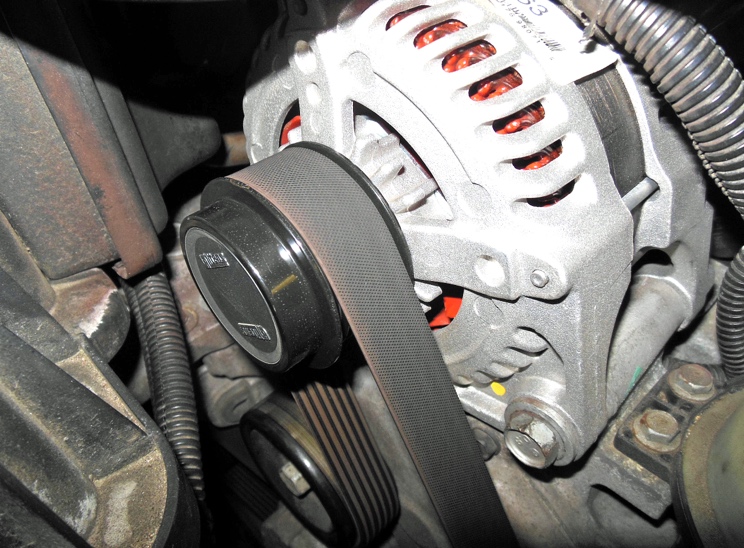 